UNIVERSITY COLLEGE FOR WOMEN, KOTIDepartment of Food and Nutrition and Food Science, ChemistryINCollaboration with Dhatri Mothers Milk BankINAUGURATION OF MOTHER’S MILK BANK VAN16th September 2021Department of Food and Nutrition and Food Science, Chemistry in collaboration with   Dhatri mothers Milk bank and Sushena Health Foundation an NGO has inaugurated Dhatri Mothers Mobile milk van on 16th September 2021. The first of its kind in south India. The mobile milk van Foundation  is used  to collect excess milk from the mothers , pasteurize and would be given to the child who are at need  up on the doctor’s prescription at Niloufer hospitals. Also the objective of this project is to create awareness among mothers on the importance of milk and the foods to be consumed for good milk production. Also they cater to other services like Kangaroo health care which helps for proper development of the child. This project has been initiated with an intention to cater mother’s milk to the deprived children not only at Niloufer hospital but also children at distant and far places who are in need The programme is presided over by the Karuna Vaketi IAS, Commissioner Health and Family Welfare, Sushena health foundation Dr. Srinivas Murki , co ordinator Dr. Santosh kumar Karleti , Principal UCW Prof. Vijjulatha , Vice principal  Dr. Kavitha and NCC and NSS students of the college.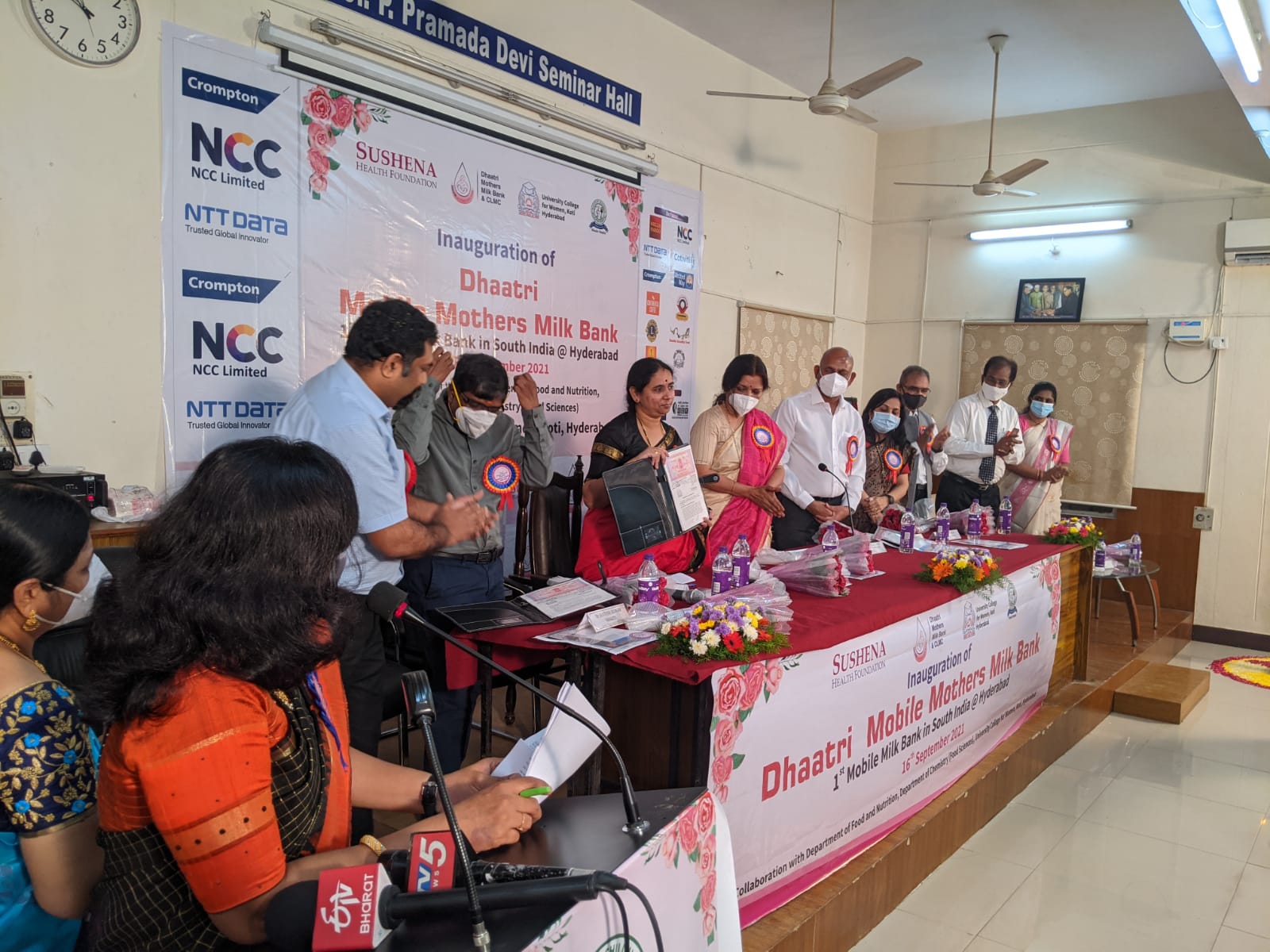 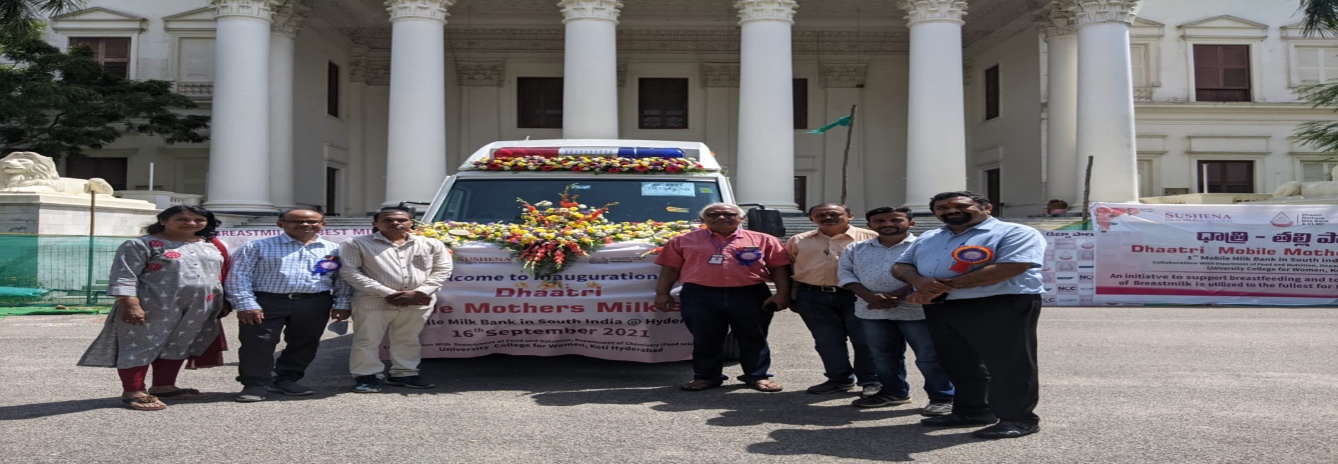 